АДМИНИСТРАЦИЯ МУНИЦИПАЛЬНОГО ОБРАЗОВАНИЯНАЗИЕВСКОЕ ГОРОДСКОЕ ПОСЕЛЕНИЕКИРОВСКОГО МУНИЦИПАЛЬНОГО РАЙОНАЛЕНИНГРАДСКОЙ  ОБЛАСТИП О С Т А Н О В Л Е Н И Еот  13  января  2017 года № 04Об утверждении ведомственного перечня закупаемых администрацией муниципального образования Назиевское городское поселение Кировского муниципального района Ленинградской области и подведомственными ей  казенными учреждениями МКУК Культурно-спортивный центр «Назия» и МКУ «Управление хозяйственного обеспечения и транспорта» муниципального  образования Назиевское городское поселение Кировского муниципального района Ленинградской области отдельных видов товаров, работ, услуг  (в том числе предельных цен товаров, работ, услуг)В соответствии c частью 5 статьи 19 Федерального закона от 05.04. 2013 года № 44-ФЗ «О контрактной системе в сфере закупок товаров, работ, услуг для обеспечения государственных и муниципальных нужд» и постановлением администрации муниципального образования Назиевское городское поселение Кировского муниципального района Ленинградской области от 29.07.2016г. № 190 «Об утверждении требований к порядку разработки и принятия правовых актов о нормировании в сфере закупок, содержанию указанных актов и обеспечению их исполнения»:1. Утвердить ведомственный перечень закупаемых администрацией муниципального образования Назиевское городское поселение Кировского муниципального района Ленинградской области и подведомственными ей  казенными учреждениями  МКУК Культурно-спортивный центр «Назия»  и МКУ «Управление хозяйственного обеспечения и транспорта» муниципального образования Назиевское городское поселение Кировского муниципального района Ленинградской области  отдельных видов товаров, работ, услуг (в том числе предельных цен товаров, работ, услуг)  (согласно приложению).2.	Контроль за исполнением настоящего постановления возложить на заместителя главы администрации.3.	Постановление вступает в силу с момента опубликования.Глава администрации                             		                          О.И. КибановРазослано: дело, зам. главы, МКУ «УХОиТ», МКУК «КСЦ «Назия», прокуратураУТВЕРЖДЕНЫпостановлением администрациимуниципального образованияНазиевское городское поселениеКировского муниципального районаЛенинградской областиот 13 января 2017 года № 04(приложение)Ведомственный перечень отдельных видов товаров, работ, услуг, в отношении которых определяются требования к потребительским свойствам(в том числе качеству) и иным характеристикам (в том числе предельные цены товаров, работ, услуг)N п/пКод по ОКПД Наименование отдельного вида товаров, работ, услугТребования к потребительским свойствам (в том числе качеству) и иным характеристикам (в том числе предельные цены) отдельных видов товаров, работ, услугТребования к потребительским свойствам (в том числе качеству) и иным характеристикам (в том числе предельные цены) отдельных видов товаров, работ, услугТребования к потребительским свойствам (в том числе качеству) и иным характеристикам (в том числе предельные цены) отдельных видов товаров, работ, услугТребования к потребительским свойствам (в том числе качеству) и иным характеристикам (в том числе предельные цены) отдельных видов товаров, работ, услугТребования к потребительским свойствам (в том числе качеству) и иным характеристикам (в том числе предельные цены) отдельных видов товаров, работ, услугТребования к потребительским свойствам (в том числе качеству) и иным характеристикам (в том числе предельные цены) отдельных видов товаров, работ, услугТребования к потребительским свойствам (в том числе качеству) и иным характеристикам (в том числе предельные цены) отдельных видов товаров, работ, услугТребования к потребительским свойствам (в том числе качеству) и иным характеристикам (в том числе предельные цены) отдельных видов товаров, работ, услугТребования к потребительским свойствам (в том числе качеству) и иным характеристикам (в том числе предельные цены) отдельных видов товаров, работ, услугТребования к потребительским свойствам (в том числе качеству) и иным характеристикам (в том числе предельные цены) отдельных видов товаров, работ, услугN п/пКод по ОКПД Наименование отдельного вида товаров, работ, услугхарактеристикаединица измеренияединица измеренияМуниципальный органМуниципальный органМуниципальный органМуниципальный органПодведомственное учреждениеПодведомственное учреждениеПодведомственное учреждениеN п/пКод по ОКПД Наименование отдельного вида товаров, работ, услугхарактеристикаКод по ОКЕИнаименованиеМуниципальный органМуниципальный органМуниципальный органМуниципальный органПодведомственное учреждениеПодведомственное учреждениеПодведомственное учреждениеN п/пКод по ОКПД Наименование отдельного вида товаров, работ, услугхарактеристикаКод по ОКЕИнаименованиеКатегория «руководители»    высшей и главной группы должностей муниципальной службыКатегория «руководители», кроме высшей и главной группы должностей муниципальной службыДолжности муниципальной службы категории «специалисты», иные должности, не относящиеся к должностям муниципальной службы Должности муниципальной службы категории «специалисты», иные должности, не относящиеся к должностям муниципальной службы Группа должностей категории «руководители»Должности категории «специалисты и служащие»Должности категории «специалисты и служащие»1.30.02.12Машины вычислительные электронные цифровые портативные массой не более 10 кг для автоматической обработки данных («лэптопы», «ноутбуки», «сабноутбуки»). Пояснения по требуемой продукции: ноутбуки, планшетные компьютеры1.1.30.02.12НоутбукиРазмер и тип экранадюймЖК,  диагональ не  более 17ЖК,  диагональ не  более 17ЖК,  диагональ не  более 17ЖК,  диагональ не  более 17ЖК,  диагональ не  более 17ЖК,  диагональ не  более 17ЖК,  диагональ не  более 17ВескгНе менее 1/
не более 4Не менее 1/
не более 4Не менее 1/
не более 4Не менее 1/
не более 4Не менее 1/
не более 4Не менее 1/
не более 4Не менее 1/
не более 4Тип процессораМногоядерныйМногоядерныйМногоядерныйМногоядерныйМногоядерныйМногоядерныйМногоядерныйЧастота процессораГГцНе более 3,5Не более 3,5Не более 3,5Не более 3,5Не более 3,5Не более 3,5Не более 3,5Размер оперативной памятиГбНе более 16Не более 16Не более 8Не более 8Не более 16Не более 8Не более 8Объем накопителяТбНе более 1Не более 1Не более 1Не более 1Не более 1Не более 1Не более 1Тип жесткого дискаSSd, HDDSSd, HDDSSd, HDDSSd, HDDSSd, HDDSSd, HDDSSd, HDDОптический приводDVD или без привода DVD или без привода DVD или без привода DVD или без привода DVD или без привода DVD или без привода DVD или без привода Наличие модулей Wi-Fi, Bluetooth, поддержки 3G (UMTS)Наличие всех перечисленныхНаличие всех перечисленныхНаличие всех перечисленныхНаличие всех перечисленныхНаличие всех перечисленныхНаличие всех перечисленныхНаличие всех перечисленныхТип видеоадаптераДискретныйДискретныйДискретныйДискретныйДискретныйДискретныйДискретныйВремя работычасАвтономное время работы с текстом:
в интервале от 4 до 11 часов Автономное время работы с текстом:
в интервале от 4 до 11 часовАвтономное время работы с текстом:
в интервале от 3 до 8 часовАвтономное время работы с текстом:
в интервале от 3 до 8 часовАвтономное время работы с текстом:
в интервале от 3 до 8 часовАвтономное время работы с текстом:
в интервале от 3 до 8 часовАвтономное время работы с текстом:
в интервале от 3 до 8 часовОперационная системаПредустановленная операционная система должна поддерживать  запуск Internet Explorer 11 и MSOffice 2010 без использования программ-эмуляторовПредустановленная операционная система должна поддерживать  запуск Internet Explorer 11 и MSOffice 2010 без использования программ-эмуляторовПредустановленная операционная система должна поддерживать  запуск Internet Explorer 11 и MSOffice 2010 без использования программ-эмуляторовПредустановленная операционная система должна поддерживать  запуск Internet Explorer 11 и MSOffice 2010 без использования программ-эмуляторовПредустановленная операционная система должна поддерживать  запуск Internet Explorer 11 и MSOffice 2010 без использования программ-эмуляторовПредустановленная операционная система должна поддерживать  запуск Internet Explorer 11 и MSOffice 2010 без использования программ-эмуляторовПредустановленная операционная система должна поддерживать  запуск Internet Explorer 11 и MSOffice 2010 без использования программ-эмуляторовПредустановленное программное обеспечениеОперационная система, комплект офисных программ (в т.ч. текстовый процессор, табличный процессор, программа для работы с сообщениями электронной почты и т.п.)Операционная система, комплект офисных программ (в т.ч. текстовый процессор, табличный процессор, программа для работы с сообщениями электронной почты и т.п.)Операционная система, комплект офисных программ (в т.ч. текстовый процессор, табличный процессор, программа для работы с сообщениями электронной почты и т.п.)Операционная система, комплект офисных программ (в т.ч. текстовый процессор, табличный процессор, программа для работы с сообщениями электронной почты и т.п.)Операционная система, комплект офисных программ (в т.ч. текстовый процессор, табличный процессор, программа для работы с сообщениями электронной почты и т.п.)Операционная система, комплект офисных программ (в т.ч. текстовый процессор, табличный процессор, программа для работы с сообщениями электронной почты и т.п.)Операционная система, комплект офисных программ (в т.ч. текстовый процессор, табличный процессор, программа для работы с сообщениями электронной почты и т.п.)Предельная цена383рубль90 00070 00040 00040 00050 00040 00040 0001.2.30.02.12Планшетные компьютерыРазмер и тип экранадюймЖК, диагональ не более 12,9ЖК,  диагональ не более 12,9Приобретение допускается для специалистов с разъездным характером работыПриобретение допускается для специалистов с разъездным характером работыПриобретение допускается для специалистов с разъездным характером работыПриобретение допускается для специалистов с разъездным характером работыПриобретение допускается для специалистов с разъездным характером работы1.2.30.02.12Планшетные компьютерыРазмер и тип экранадюймЖК, диагональ не более 12,9ЖК,  диагональ не более 12,9ЖК,  диагональ не более 12,9ЖК,  диагональ не более 12,9ЖК,  диагональ не более 12,9ЖК,  диагональ не более 12,9ЖК,  диагональ не более 12,9ВескгНе более 1,5/
не менее 0,2Не более 1,5/
не менее 0,2Не более 1,5/
не менее 0,2Не более 1,5/
не менее 0,2Не более 1,5/
не менее 0,2Не более 1,5/
не менее 0,2Не более 1,5/
не менее 0,2Тип процессораМногоядерныйМногоядерныйМногоядерныйМногоядерныйМногоядерныйМногоядерныйМногоядерныйЧастота процессораГГцНе менее 1,5/
не более 4Не менее 1,5/
не более 4Не менее 1,5/
не более 4Не менее 1,5/
не более 4Не менее 1,5/
не более 4Не менее 1,5/
не более 4Не менее 1,5/
не более 4Размер оперативной памятиГбНе менее 1,5/
не более 16Не менее 1,5/
не более 16Не менее 1,5/
не более 16Не менее 1,5/
не более 16Не менее 1,5/
не более 16Не менее 1,5/
не более 16Не менее 1,5/
не более 16Объем накопителяГбНе менее 8 /
не более 128Не менее 8 /
не более 128Не менее 8 /
не более 128Не менее 8 /
не более 128Не менее 8 /
не более 128Не менее 8 /
не более 128Не менее 8 /
не более 128Наличие модулей Wi-Fi, Bluetooth, поддержки 3G (UMTS)Wi-Fi ,3G, LTE, BluetoothWi-Fi ,3G, LTE, BluetoothWi-Fi ,3G, LTE, BluetoothWi-Fi ,3G, LTE, BluetoothWi-Fi ,3G, LTE, BluetoothWi-Fi ,3G, LTE, BluetoothWi-Fi ,3G, LTE, BluetoothТип видеоадаптераДискретный или интегрированныйДискретный или интегрированныйДискретный или интегрированныйДискретный или интегрированныйДискретный или интегрированныйДискретный или интегрированныйДискретный или интегрированныйВремя работычасАвтономное время работы с текстом:
не менее 5 /
не более 15Автономное время работы с текстом:
не менее 5 /
не более 15Автономное время работы с текстом:
не менее 5 /
не более 15Автономное время работы с текстом:
не менее 5 /
не более 15Автономное время работы с текстом:
не менее 5 /
не более 15Автономное время работы с текстом:
не менее 5 /
не более 15Автономное время работы с текстом:
не менее 5 /
не более 15Операционная системаПредустановленная операционная система должна поддерживать  запуск Internet Explorer 11 и MSOffice 2010 без использования программ-эмуляторовПредустановленная операционная система должна поддерживать  запуск Internet Explorer 11 и MSOffice 2010 без использования программ-эмуляторовПредустановленная операционная система должна поддерживать  запуск Internet Explorer 11 и MSOffice 2010 без использования программ-эмуляторовПредустановленная операционная система должна поддерживать  запуск Internet Explorer 11 и MSOffice 2010 без использования программ-эмуляторовПредустановленная операционная система должна поддерживать  запуск Internet Explorer 11 и MSOffice 2010 без использования программ-эмуляторовПредустановленная операционная система должна поддерживать  запуск Internet Explorer 11 и MSOffice 2010 без использования программ-эмуляторовПредустановленная операционная система должна поддерживать  запуск Internet Explorer 11 и MSOffice 2010 без использования программ-эмуляторовПредустановленное программное обеспечение Наличие Наличие Наличие Наличие НаличиеНаличиеНаличиеПредельная цена383Рубль50 00030 00015 00015 00015 00015 00015 0002.30.02.15Машины вычислительные электронные цифровые прочие, содержащие или не содержащие в одном корпусе одно или два из следующих устройств для автоматической обработки данных: запоминающие устройства, устройства ввода, устройства вывода.Пояснения по требуемой продукции:компьютеры персональные настольные, рабочие станции выводатип (моноблок/ системный блок и монитор), размер экрана/монитора, тип процессора, частота процессора, размер оперативной памяти, объем накопителя, тип жесткого диска, оптический привод, тип видеоадаптера, операционная система, предустановленное программное обеспечение, предельная цена2.1.30.02.15Компьютеры персональные настольные, рабочие станции выводаТип (моноблок/системный блок и монитор)Моноблок или 
сист.блок + мониторМоноблок или 
сист.блок + мониторМоноблок или 
сист.блок + мониторМоноблок или 
сист.блок + мониторМоноблок или 
сист.блок + мониторМоноблок или 
сист.блок + мониторМоноблок или 
сист.блок + мониторРазмер экрана/мониторадюймЖК, диагональ  не более 27ЖК,  диагональ не более 27ЖК,  диагональ не более 24; допускается  27 для специалистов служб связанных с проектированием, строительством, землеустройством , для специалистов работающих с табличными редакторами ЖК,  диагональ не более 24; допускается  27 для специалистов служб связанных с проектированием, строительством, землеустройством , для специалистов работающих с табличными редакторами ЖК,   диагональ не более 27ЖК,  диагональ  не более 24ЖК,  диагональ  не более 24Тип процессораМногоядерныйМногоядерныйМногоядерныйМногоядерныйМногоядерныйМногоядерныйМногоядерныйЧастота процессораГГцНе менее 1,8,/
не более 4Не менее 1,8,/
не более 4Не менее 1,8,/
не более 4Не менее 1,8,/
не более 4Не менее 1,8,/
не более 4Не менее 1,8,/
не более 4Не менее 1,8,/
не более 4Размер оперативной памятиГбНе менее 2/не более 16Не менее 2/не более 16Не менее 2/не более 8Не менее 2/не более 8Не менее 2/не более 16Не менее 2/не более 8Не менее 2/не более 8Объем накопителяГбНе менее 250/не более 2000Не менее 250/не более 2000Не менее 250/не более 1000Не менее 250/не более 1000Не менее 250/не более 2000Не менее 250/не более 1000Не менее 250/не более 1000Тип жесткого дискаSSD,HDDSSD,HDDSSD,HDDSSD,HDDSSD,HDDSSD,HDDSSD,HDDОптический приводDVD-RWDVD-RWDVD-RWDVD-RWDVD-RWDVD-RWDVD-RWТип видеоадаптераДискретный или интегрированныйДискретный или интегрированныйДискретный или интегрированныйДискретный или интегрированныйДискретный или интегрированныйДискретный или интегрированныйДискретный или интегрированныйОперационная системаПредустановленная операционная система должна поддерживать  запуск Internet Explorer 11 и MSOffice 2010 без использования программ-эмуляторовПредустановленная операционная система должна поддерживать  запуск Internet Explorer 11 и MSOffice 2010 без использования программ-эмуляторовПредустановленная операционная система должна поддерживать  запуск Internet Explorer 11 и MSOffice 2010 без использования программ-эмуляторовПредустановленная операционная система должна поддерживать  запуск Internet Explorer 11 и MSOffice 2010 без использования программ-эмуляторовПредустановленная операционная система должна поддерживать  запуск Internet Explorer 11 и MSOffice 2010 без использования программ-эмуляторовПредустановленная операционная система должна поддерживать  запуск Internet Explorer 11 и MSOffice 2010 без использования программ-эмуляторовПредустановленная операционная система должна поддерживать  запуск Internet Explorer 11 и MSOffice 2010 без использования программ-эмуляторовПредустановленное программное обеспечениеОперационная система, комплект офисных программ (в т.ч. текстовый процессор, табличный процессор, программа для работы с сообщениями электронной почты и т.п.)Операционная система, комплект офисных программ (в т.ч. текстовый процессор, табличный процессор, программа для работы с сообщениями электронной почты и т.п.)Операционная система, комплект офисных программ (в т.ч. текстовый процессор, табличный процессор, программа для работы с сообщениями электронной почты и т.п.)Операционная система, комплект офисных программ (в т.ч. текстовый процессор, табличный процессор, программа для работы с сообщениями электронной почты и т.п.)Операционная система, комплект офисных программ (в т.ч. текстовый процессор, табличный процессор, программа для работы с сообщениями электронной почты и т.п.)Операционная система, комплект офисных программ (в т.ч. текстовый процессор, табличный процессор, программа для работы с сообщениями электронной почты и т.п.)Операционная система, комплект офисных программ (в т.ч. текстовый процессор, табличный процессор, программа для работы с сообщениями электронной почты и т.п.)Предельная цена383Рубль70 00060 00040 00040 00050 00040 00040 0003.30.02.16Устройства ввода/вывода данных, содержащие или не содержащие в одном корпусе запоминающие устройства.Пояснения по требуемой продукции: принтеры, сканеры, многофункциональные устройстваМетод печати (струйный/лазерный – для принтера/многофункционального устройства), разрешение сканирования (для сканера/многофункционального устройства), цветность (цветной/черно-белый), максимальный формат, скорость печати/сканирования, наличие дополнительных модулей и интерфейсов (сетевой интерфейс, устройства чтения карт памяти и т.д.)3.1.30.02.16Принтеры персональныеМетод печати ЛазерныйЛазерныйЛазерныйЛазерныйЛазерныйЛазерныйЛазерныйЦветность монохромныймонохромныйМонохромный, допускается цветной для специалистов служб связанных с проектированием, строительством, землеустройством,  специалистов пресс-службыМонохромный, допускается цветной для специалистов служб связанных с проектированием, строительством, землеустройством,  специалистов пресс-службыМонохромный Монохромный, допускается цветнойМонохромный, допускается цветнойМаксимальный форматА4А4А4,  допускается А3 для специалистов служб связанных с проектированием, строительством, землеустройствомА4,  допускается А3 для специалистов служб связанных с проектированием, строительством, землеустройствомА4А4, допускается А3А4, допускается А3Скорость печатиНе более 40 стр./минНе более 40 стр./минНе более 40 стр./минНе более 40 стр./минНе более 40 стр./минНе более 40 стр./минНе более 40 стр./минНаличие дополнительных модулей и интерфейсов (сетевой интерфейс, устройства чтения карт памяти и т.д.)Наличие интерфейсов USB и RJ-45Наличие интерфейсов USB и RJ-45Наличие интерфейсов USB и RJ-45Наличие интерфейсов USB и RJ-45Наличие интерфейсов USB и RJ-45Наличие интерфейсов USB и RJ-45Наличие интерфейсов USB и RJ-45Предельная цена383Рубль150001500015000 (75000 для цветного, А3)15000 (75000 для цветного, А3)1500015000 (75000 для цветного, А3)15000 (75000 для цветного, А3)3.2.30.02.16СканерыРазрешение сканирования т/д1200120012001200120012001200Цветность (цветной/черно-белый)ЦветнойЦветнойЦветнойЦветнойЦветнойЦветнойЦветнойМаксимальный форматА4А4А4,  допускается А3 для специалистов служб связанных с проектированием, строительством, землеустройствомА4,  допускается А3 для специалистов служб связанных с проектированием, строительством, землеустройствомА4А4, допускается А3А4, допускается А3Скорость печати/сканированияНе более 40 стр./минНе более 40 стр./минНе более 40 стр./минНе более 40 стр./минНе более 40 стр./минНе более 40 стр./минНе более 40 стр./минНаличие дополнительных модулей и интерфейсов (сетевой интерфейс, устройства чтения карт памяти и т.д.)Наличие интерфейсов USB и RJ-45Наличие интерфейсов USB и RJНаличие интерфейсов USB и RJ-45Наличие интерфейсов USB и RJ-45Наличие интерфейсов USB и RJНаличие интерфейсов USB и RJ-45Наличие интерфейсов USB и RJ-45Предельная цена383Рубль100001000010000 (30000 для А3)10000 (30000 для А3)1000010000100003.3.30.02.16Многофункциональные устройстваМетод печати ЛазерныйЛазерныйЛазерныйЛазерныйЛазерныйЛазерныйЛазерныйРазрешение сканирования т/д1200120012001200120012001200Цветность (цветной/черно-белый)монохромныймонохромныйМонохромный, допускается цветной для специалистов служб связанных с проектированием, строительством, землеустройством,  специалистов пресс-службы Монохромный, допускается цветной для специалистов служб связанных с проектированием, строительством, землеустройством,  специалистов пресс-службы Монохромный Монохромный, допускается цветнойМонохромный, допускается цветнойМаксимальный форматА4А4А4,  допускается А3 для специалистов служб связанных с проектированием, строительством, землеустройством, специалистов пресс-службыА4,  допускается А3 для специалистов служб связанных с проектированием, строительством, землеустройством, специалистов пресс-службыА4А4, допускается А3А4, допускается А3Скорость печати/сканированияНе более 30 стр./минНе более 30 стр./минНе более 30 стр./минНе более 30 стр./минНе более 30 стр./минНе более 30 стр./минНе более 30 стр./минНаличие дополнительных модулей и интерфейсов (сетевой интерфейс, устройства чтения карт памяти и т.д.)Наличие интерфейсов USB и RJ-45Наличие интерфейсов USB и RJ-45Наличие интерфейсов USB и RJ-45Наличие интерфейсов USB и RJ-45Наличие интерфейсов USB и RJ-45Наличие интерфейсов USB и RJ-45Наличие интерфейсов USB и RJ-45Предельная цена383Рубль150001200012000 (50 000 для цветного, А3)12000 (50 000 для цветного, А3)1200012000(50 000 для цветного, А3)12000(50 000 для цветного, А3)3.4.30.02.16Многофункциональные устройства   ( используемые в копировально-множительных отделениях) Метод печати ЛазерныйЛазерныйЛазерныйЛазерныйЛазерныйЛазерныйЛазерныйЦветность (цветной/черно-белый)ЦветнойЦветнойЦветнойЦветнойЦветнойЦветнойЦветнойМаксимальный форматА3А3А3А3А3А3А3Скорость печати/сканированияЧерно-белая печать/копирование – со скоростью не более 100 стр/мин.Цветная  печать/копирование – со скоростью не более 65 стр/мин.Черно-белая печать/копирование – со скоростью не более 100 стр/мин.Цветная  печать/копирование – со скоростью не более 65 стр/мин.Черно-белая печать/копирование – со скоростью не более 100 стр/мин.Цветная  печать/копирование – со скоростью не более 65 стр/мин.Черно-белая печать/копирование – со скоростью не более 100 стр/мин.Цветная  печать/копирование – со скоростью не более 65 стр/мин.Черно-белая печать/копирование – со скоростью не более 100 стр/мин.Цветная  печать/копирование – со скоростью не более 65 стр/мин.Черно-белая печать/копирование – со скоростью не более 100 стр/мин.Цветная  печать/копирование – со скоростью не более 65 стр/мин.Черно-белая печать/копирование – со скоростью не более 100 стр/мин.Цветная  печать/копирование – со скоростью не более 65 стр/мин.Автоподатчик оригиналов НаличиеНаличиеНаличиеНаличиеНаличиеНаличиеНаличие4.34.10.22Автомобили легковыеМощность двигателя, 251лошадиная силане более 200не более 200не более 200Предельная цена383рубльне более 1,5 млн.не более 1,5 млн.не более 1,5 млн.4.1.34.10.22Автомобили легковые (без персонального закрепления) Мощность двигателя, 251лошадиная силане более 150не более 150не более 150не более 150не более 150не более 150не более 150КомплектациябазоваябазоваябазоваябазоваябазоваябазоваябазоваяПредельная цена383рубльне более  900 000не более  900 000не более  900 000не более  900 000не более  900 000не более  900 000не более  900 0005.36.11.11Мебель для сидения с металлическим каркасомМатериал (металл), обивочные материалыпредельное значение – кожа натуральная;возможные значения: искусственная кожа, мебельный (искусственный) мех, искусственная замша (микрофибра), ткань, нетканые материалыпредельное значение – искусственная кожа; возможные значения: мебельный (искусственный) мех, искусственная замша (микрофибра), ткань, нетканые материалыпредельное значение – искусственная кожа; возможные значения: мебельный (искусственный) мех, искусственная замша (микрофибра), ткань, нетканые материалыткань;возможные значения: нетканые материалыискусственнаякожа; возможные значения: мебельный (искусственный) мех,искусственная замша (микрофибра), ткань, нетканые материалыискусственнаякожа; возможные значения: мебельный (искусственный) мех,искусственная замша (микрофибра), ткань, нетканые материалыткань;возможные значения: нетканые материалы6.36.11.12Мебель для сидения с деревянным каркасомМатериал (вид древесины)предельное значение – массив древесины «ценных» пород (твердолиственных и тропических);возможные значения: древесина хвойных и мягколиственных пород: береза, лиственница, сосна, ель; МДФ, ДСП , аналогичные материалы предельное значение –древесина хвойных и мягколиственных пород: береза, лиственница, сосна, ель; МДФ, ДСП , аналогичные материалы  предельное значение –древесина хвойных и мягколиственных пород: береза, лиственница, сосна, ель; МДФ, ДСП , аналогичные материалы  МДФ, ДСП, аналогичные материалы предельное значение –древесина хвойных и мягколиственных пород: береза, лиственница, сосна, ель; МДФ, ДСП , аналогичные материалы  предельное значение –древесина хвойных и мягколиственных пород: береза, лиственница, сосна, ель; МДФ, ДСП , аналогичные материалы  МДФ, ДСП , аналогичные материалы 6.36.11.12Мебель для сидения с деревянным каркасомОбивочные материалыпредельное значение – кожа натуральная;возможные значения: искусственная кожа, мебельный (искусственный) мех, искусствен замша (микрофибра), ткань, нетканые материалыпредельное значение – искусственная кожа; возможные значения: мебельный (искусственный) мех, искусственная замша (микрофибра), ткань, нетканые материалыпредельное значение – искусственная кожа; возможные значения: мебельный (искусственный) мех, искусственная замша (микрофибра), ткань, нетканые материалыткань;возможные значения: нетканые материалыпредельное значениеискусственнаякожа; возможные значения: мебельный (искусственный) мех,искусственная замша (микрофибра), ткань, нетканые материалыпредельное значениеискусственнаякожа; возможные значения: мебельный (искусственный) мех,искусственная замша (микрофибра), ткань, нетканые материалыткань;возможные значения: нетканые материалы7.36.12.12Мебель деревянная для офисов, административных помещений, учебных заведений, учреждений культуры и т.п.Материал (вид древесины)предельное значение – массив древесины «ценных» пород (твердолиственных и тропических);возможные значения: древесина хвойных и мягколиственных пород: береза, лиственница, сосна, ель; МДФ, ДСП, аналогичные материалы предельное значение –древесина хвойных и мягколиственных пород: береза, лиственница, сосна, ель; МДФ, ДСП , аналогичные материалы  предельное значение –древесина хвойных и мягколиственных пород: береза, лиственница, сосна, ель; МДФ, ДСП , аналогичные материалы  МДФ, ДСП , аналогичные материалы предельное значение –древесина хвойных и мягколиственных пород: береза, лиственница, сосна, ель; МДФ, ДСП , аналогичные материалы  предельное значение –древесина хвойных и мягколиственных пород: береза, лиственница, сосна, ель; МДФ, ДСП , аналогичные материалы  МДФ, ДСП , аналогичные материалы 8.32.20.11Аппаратура, передающая для радиосвязи, радиовещания и телевидения.Пояснения по требуемой продукции: телефоны мобильныеТип устройства (телефон/смартфон)Телефон или смартфонТелефон или смартфонТелефон или смартфонТелефон Телефон или смартфонТелефон или смартфонТелефон Поддерживаемые стандартыGSM 900/1800/1900, UMTS, LTEGSM 900/1800/1900, UMTS, LTEGSM 900/1800/1900, UMTS, LTEGSM 900/1800/1900, UMTS, LTEGSM 900/1800/1900, UMTS, LTEGSM 900/1800/1900, UMTS, LTEGSM 900/1800/1900, UMTS, LTEОперационная системаОперационная система, установленная производителемОперационная система, установленная производителемОперационная система, установленная производителем Операционная система, установленная производителемОперационная система, установленная производителемОперационная система, установленная производителемОперационная система, установленная производителемМетод управления (сенсорный/кнопочный)сенсорный или кнопочныйсенсорный или кнопочныйсенсорный или кнопочныйкнопочныйсенсорный или кнопочныйсенсорный или кнопочныйкнопочныйКоличество SIM-карт 1 или 21 или 21 или 211 или 21 или 21Наличие модулей и интерфейсовWi-Fi, Bluetooth, USB, GPSWi-Fi, Bluetooth, USB, GPSWi-Fi, Bluetooth, USB, GPSWi-Fi, Bluetooth, USB, GPSWi-Fi, Bluetooth, USB, GPSWi-Fi, Bluetooth, USB, GPSWi-Fi, Bluetooth, USB, GPSПредельная цена383Рубль15000100001000030007000700030009.23.20.11Бензин автомобильныйМаркаНе выше АИ-95Не выше АИ-95Не выше АИ-95Не выше АИ-95Не выше АИ-95Не выше АИ-95Не выше АИ-95Класс экологичности Не ниже 4 Не ниже 4 Не ниже 4 Не ниже 4 Не ниже 4 Не ниже 4 Не ниже 4 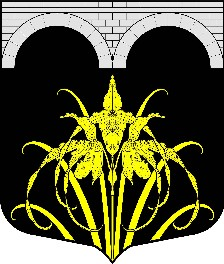 